Health Center Emergency Preparedness for EP Leads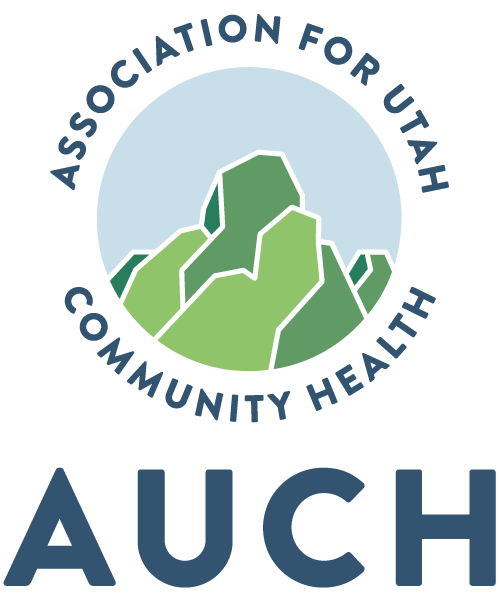 Table of ContentsIntroductionThis Emergency Preparedness (EP) document is intended to provide new and existing EP Leads at  with the necessary information for successful preparedness, response and recovery in an emergency or disaster.The goal of this manual is to provide the following information:Overview of Emergency Management Planning for Overview and of CMS EP RuleAUCH EP raining and AUCH NIMS TrainingEmergency Management Training Peer GroupAUCH and AUCH ConnectThe of egional Any questions regarding this document can be directed to Tracey Siaperastracey@auch.orgCommunity Health Center OverviewWhat is a Community Health Center? Health centers are community-based and patient-directed organizations that deliver comprehensive, culturally competent, high-quality primary healthcare services. Health centers also provide access to pharmacy, mental health, substance use disorder (SUD), and oral health services in areas where economic, geographic, or cultural barriers limit access to affordable health care services. Health centers deliver care to the Nation’s most vulnerable individuals and families, including people experiencing homelessness, agricultural workers, residents of public housing, and the Nation’s veterans. Health Center Program fundamentals: Deliver high quality, culturally competent, comprehensive primary care, as well as supportive services that promote access to healthcare such as health education, translation, and transportation. Provide services regardless of patients’ ability to pay and charge for services on a sliding fee scale. Operate autonomous community-based organizations under the direction of patient-majority governing boards. Develop systems of patient-centered and integrated care that respond to the unique needs of diverse medically underserved areas and populations. Meet stringent administrative, clinical, and financial requirements.  Association for Utah Community Health For 30 years, Association for Utah Community Health (AUCH) has represented Utah's and their patients. As the Primary Care Association (PCA) in the state,  15,000 hours of training and technical assistance to   affiliate members each year.Additional information can be found Utah Healthare CoalitionsOverviewHealthcare Coalitions (HCCs) are of individual healthcare and responder organizations that coordinate and prepare for emergencies and disaster events. Membership is based by region and can include hospitals, emergency medical services (EMS), emergency management, public health, behavioral health, and ancillary healthcare providers (including ealth ). The strength of HCCs is that they reflect the unique needs and characteristics of each local jurisdiction. 1HistoryThe origin of healthcare coalitions, and the associated Hospital Preparedness Program (HPP), can be traced back to the events of September 11, 2001, and the anthrax attacks later same year. These events highlighted the lack of preparedness for bioterrorist attacks in the U.S. In 2002, to address these gaps at the hospital level, the HPP was created. This new Federal program provided funding to states to build capacity around activities associated with decontamination, pharmaceutical caches, hospital bed surge capacity, and training.In 2004, the emphasis of the program shifted to an all-hazards approach and put a greater emphasis on healthcare providers to demonstrate their ability to perform functions associated with all types of responses.Today, healthcare coalitions continue to function with an emphasis on an all-hazards approach. Over the years, the primary activities and membership evolved, but the core mission has remained the same: to enable the healthcare delivery system to save lives during emergencies and disaster events that exceed the day-to-day capacity and capability of existing health and emergency response systems. Response FunctionsThe key response functions of HCCs during an emergency response include:Share and analyze information (e.g., coordinate information exchange and ongoing situational awareness).Manage and share resources (e.g., work with partners to manage regional cache [if appropriate/available], obtain/identify pharmaceuticals, medical equipment, and nonclinical supplies).Coordinate strategies to deliver medical care (e.g., enhanced medical surge capacity and capability, standardized response protocols, platform for real-time policy and strategy development and coordination). 3Healthare Coalition RegionsWithin the State of Utah, there are seven different healthcare coalitions The Utah Healthcare Coalition Readiness by Numbers can be found here	 Northern Utah Healthcare Coalition - Box Elder, Cache, Rich, Weber, Morgan and Davis CountiesSST Healthare Coalition - Salt Lake City, Summit and Tooele CountiesUintah Basin Healthcare Coalition - Daggett, Duchesne, and Uintah CountiesUtah/Wasatch  – Wasatch and Utah CountiesCentral Utah Healthcare Coalition - Juab, Millard, Sevier, San, Piute and Wayne CountiesSoutheast Healthcare Coalition  Emery, Grand and San Juan CountiesSouthwest Healthcare Coalition - Beaver, Iron, Washington, Garfield and Kane CountiesHCC Membership & MeetingsAll Healthcare Coalitions manage their own leadership and general membership meetings. To become an HCC member and be invited to their meetings, locate the membership application survey located on each HCC website and complete with your information. your service area, your  be  multiple regions.  join all eligible HCC .lease reach out to Tracey Siaperas racey@auch.orgWhy Should Health Centers join their regional Healthcare Coalition? Healthcare Coalitions represent a variety of healthcare partners being one of those. oining your regional Healthcare CoalitionHCCs  provide additional support and resources in advance of a disaster and during active response. HCCs also provide regular training and exercises for their members to simulate  of disaster and emergencies.Emergency Management PlanningEmergency Management Planning is essential to maintaining enter operations and capacity to react during an emergency or disaster. Health align their emergency preparedness activities with the CMS regulations.CMS EP Rule OverviewOn September 16, 2016, CMS published a final rule on emergency preparedness for healthcare providers. The rule established  requirements for  different provider types participating in Medicare and Medicaid, including Federally Qualified Community Health Centers (FQHCs).The CMS Emergency Preparedness rule national  requirements for providers to plan adequately for both natural and man-made disasters. It assist enters adequately to meet the needs of patients, clients, and staff during disasters and emergency situations, as well as with federal, state, tribal, regional, and local systems. The goal to enhance patient safety during emergencies for persons served by Medicare and Medicaid participating facilities and establish a more coordinated and defined response to natural and man-made disasters.CMS Rule ComponentsThe CMS rule can be broken down into four components for health center to executeRisk Assessment and Planning: Developing plans based on risk assessment and using an all-hazards approach to address patient populations, continuity of services, and succession planning.Policies and Procedures: Developing  policies and procedures based on risk assessment, emergency plan, and communication plan to address patient tracking, supply chain, evacuation, sheltering in place, and protection of medical documentation.Communication Plan: Developing an  crisis communications plan in compliance with federal, state, and local laws. This includes information for key partners, methods to share protected patient information, and alternate modes of communication.Training and Testing: Developing  training and testing programming based on risk assessment, emergency plan, and communication plan that is conducted annually to test  policies and procedures.Risk AssessmentThe  Lead should review existing hazard vulnerability assessments (HVA) and after-action reports/debriefings from exercises and actual emergencies.CMS requires that maintain an all-hazards risk assessment focus must include the following: individual facility and site location needs.Consideration of patient populations and services needed before/during/after an emergency or disaster.Best practice: Health should reach out to their regional Healthcare Coalition (HCC) to request their regional/community risk assessment to incorporate into health center assessment.Emergency Planning and CommunicationsThe CMS Rule requires to update/create an Emergency Operations Plan (EOP) and an Emergency Communications Plan.CMS requirements for these plans include the following considerations:Both plans must be based on the risks identified in the , reference specific policies and   (unless combined).EOP must address the patient population services during an emergency, including delegations of authority and succession plans. Also, must include a process for collaboration and communications with local, state, and federal officials. must include internal and external communications; method for sharing medical documentation with other healthcare providers for continuity of care; to request and assistance; and primary and alternate means of communication.Policies and ProceduresCMS rule states that enters must develop policies and procedures that reference the EOP, hazards, patients, servicesexpected staff roles.CMS requirepolicies and proceduresat minimum:Safe evacuation from the facility, including placement of exit signs.A means to shelter in place for patients, staff, and volunteers who remain in the facility.A system of medical documentation that preserves patient information, protects confidentiality of patient information and secures and maintains availability of records.he use of volunteers in an emergency or other emergency staffing strategy.Policies and procedures for EOP activation and deactivation.Training and ExerciseAll health center staff (new and existing) must be trained in all elements of the plans, policies, and procedures. CMS requires training of staff on risks identified through the health center’s HVA, EOP and , along with the supporting policies and procedures.CMS also requires that staff be trained in how their specific roles will support during a disaster or emergency. To address this health centers are required to conduct training exercises at least once per year that address part or all elements of the EOP.Best Practice: Health centers should participate in regular HCC surge exercises to provide additional opportunities for  their role in regional surge response.AUCH Emergency Preparedness & Response SupportOverviewDuring a disaster or other emergency, AUCH supports E, Response, and Recovery efforts of . AUCH provides technical assistance targeted to solving issues during events, research relief resources, coordinates critical information, and promotes situational awareness. AUCH liaises between the Bureau of Primary Health Care (BPHC), Community Health Association of Mountain/Plain States (CHAMPS), Utah Department of Health and Human Services (UDHHS), Utah’s Regional Healthcare Coalitions (HCCs), and various national and state relief organizations, relaying crucial communications romoting situational awareness and assisting in effective recovery processes.Additional Response Support from AUCHIn addition to serving as a reporting liaison between health centers, BPHC, CHAMPS, and HCCs, AUCH will support health center emergency preparedness and response efforts through the following:Providing ongoing updates to the appropriate health center staff, including CEOs, clinical leadership, and operational leadership as needed.Providing technical assistance on updating and developing health center emergency plans.Convening the Emergency Preparedness Peer Group for learning and information sharing.Sharing updates between health centers and key partners to aid in state and health center  and response efforts.Support health center’s involvement in HCC activities.Advocating for the role that health centers can play in response to a disaster or emergency.AUCH  have signed a Memorandum of Understanding with AUCH  status reports during a disaster or emergency. ontinuity of services – identify clinic closures, service interruptions, or surge in demand for services PPE suppliestaffing Other , as indicated by the circumstance.Health should report their operational status via email to AUCH’s Emergency Preparedness Coordinator Tracey Siaperastracey@auch.orgUDHHS Contract with AUCH has contracted with AUCH to improve the  capacity of health centers and participation in regional HCCs. This work focuses on   health center preparedness  engaging with healthcare system leadership across regions.Additional Resources for health center EP LeadsNational Incident Management System CoursesNIMS rainings all levels of government, nongovernmental organizations, and the private sector to work together to prevent, protect against, mitigate, respond to, and recover from incidents. These training courses provide stakeholders across the whole community with the shared vocabulary, systems, and processes to successfully deliver the capabilities described in the National Preparedness System. NIMS defines operational systems that guide how personnel work together during incidents.While these trainings are not a requirement for CMS emergency preparedness compliance, AUCH highly recommends health center EP leads complete the following courses:IS-100.C: Introduction to the Incident Command SystemIS-200.C: Basic Incident Command System for Initial ResponseIS-700.B: An Introduction to the National Incident Management SystemEmergency Preparedness Peer GroupThe  Peer Group is a community of health center  leads who discuss health center emergency preparedness, CMS requirements, best practices, gaps, and resource. This peer group meets virtually in January, April, July, and October. For more information, please contact Tracey Siaperastracey@auch.orgAUCH Resource Librarysection of the website provides emergency preparedness leads at health centers with additional resources and information to support their work. View the AUCH ConnectThis is a platform on the AUCH.org website to share resources, best practices, and other EP related issues with the EP peer group. Assistant Secretary of Preparedness and Response -Technical Resource Assistance Center and Information Exchange (ASPR TRACIE)is a healthcare preparedness information gateway that provides access to information and resources to improve preparedness and resiliency.It was created to meet the information and technical assistance needs of regional ASPR staff, healthcare coalitions, healthcare entities, healthcare providers, emergency managers, public health practitioners, and others working in disaster medicine, healthcare system preparedness, and public health emergency preparedness.Register Account | ASPR TRACIE (hhs.gov)Intermountain Center for Disaster Preparedness Training CoursesUpcoming Courses | Intermountain Center for Disaster Preparedness (intermountainhealthcare.org)